Supplementary Table 1: Mean ganglion cell and inner plexiform layer thicknesses of CIS patients compared matched controls.Abbreviations: HC = healthy control eyes; CIS-NON = patient eyes without history of optic neuritis and VEP P100 <= 115 ms; CIS-SON = eyes with VEP P100 latency > 115 ms but no ON diagnosis; CIS-ON = patient eyes with clinical ON diagnosis; SD = standard deviation; IPL = inner plexiform layer; GCL = ganglion cell layer; GCIPL = combined ganglion cell and inner plexiform layer.a) Statistical parameters of the comparison of CIS patients to the corresponding matching controls using generalized estimation equation models.Supplementary Figure 1: Spatial analysis of changes in the GCL and IPL.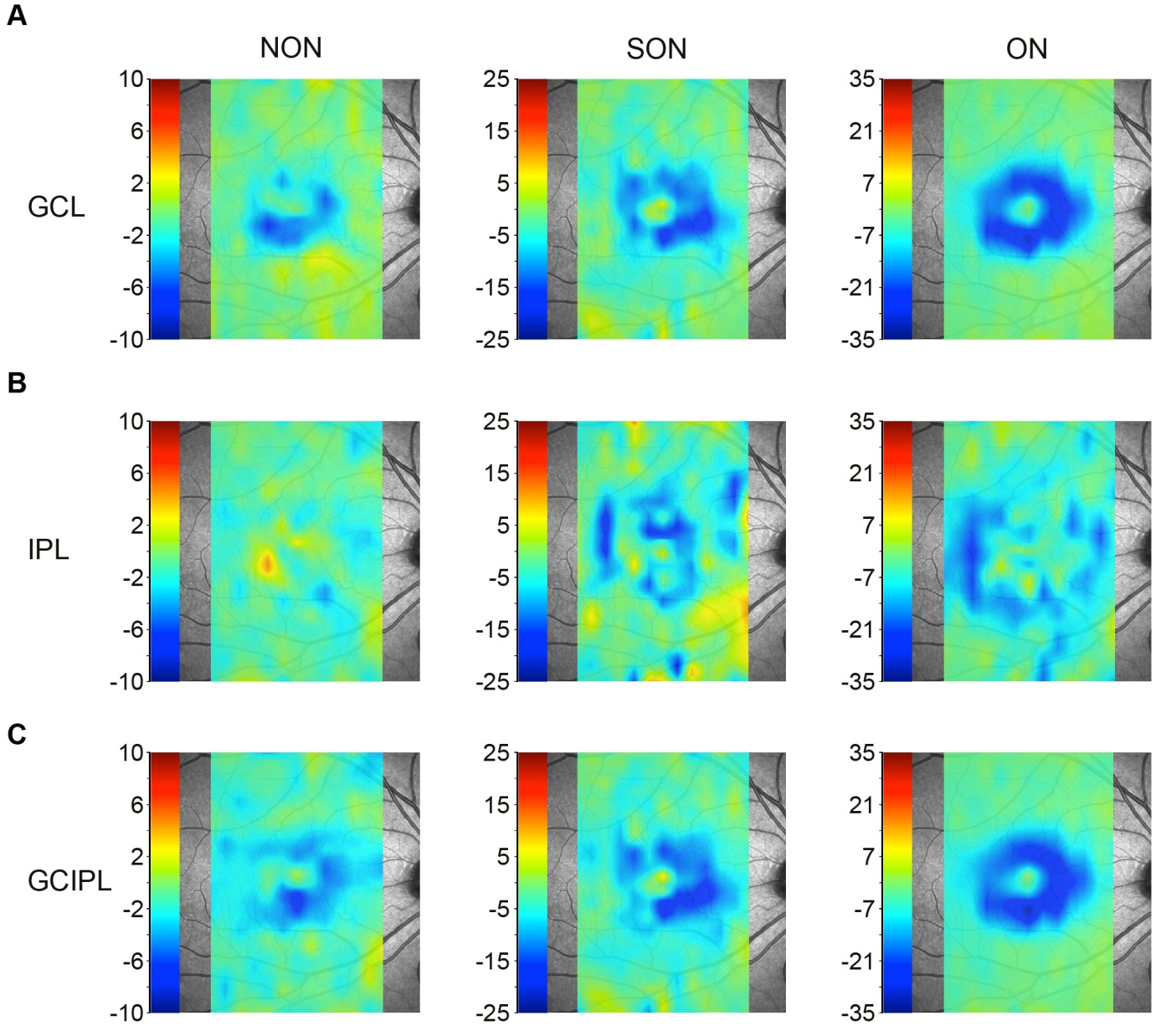 Spatial thickness changes between CIS patients and the corresponding matched healthy controls. Patients were stratified by history of ON: no history of ON (NON), suspicious for an ON (SON) or a clinically diagnosed ON. Mean thickness values and statistical analysis are summarized in eTable 1. Difference maps for A) GCL B) IPL and C) the combined GCL and IPL (GCIPL).Abbreviations: GCL = ganglion cell layer; IPL = inner plexiform layer; GCIPL = combined ganglion cell and inner plexiform layer; INL = inner nuclear layer.Supplementary Figure 2: Correlation of VEP P100 latencies to intra-retinal layer thicknesses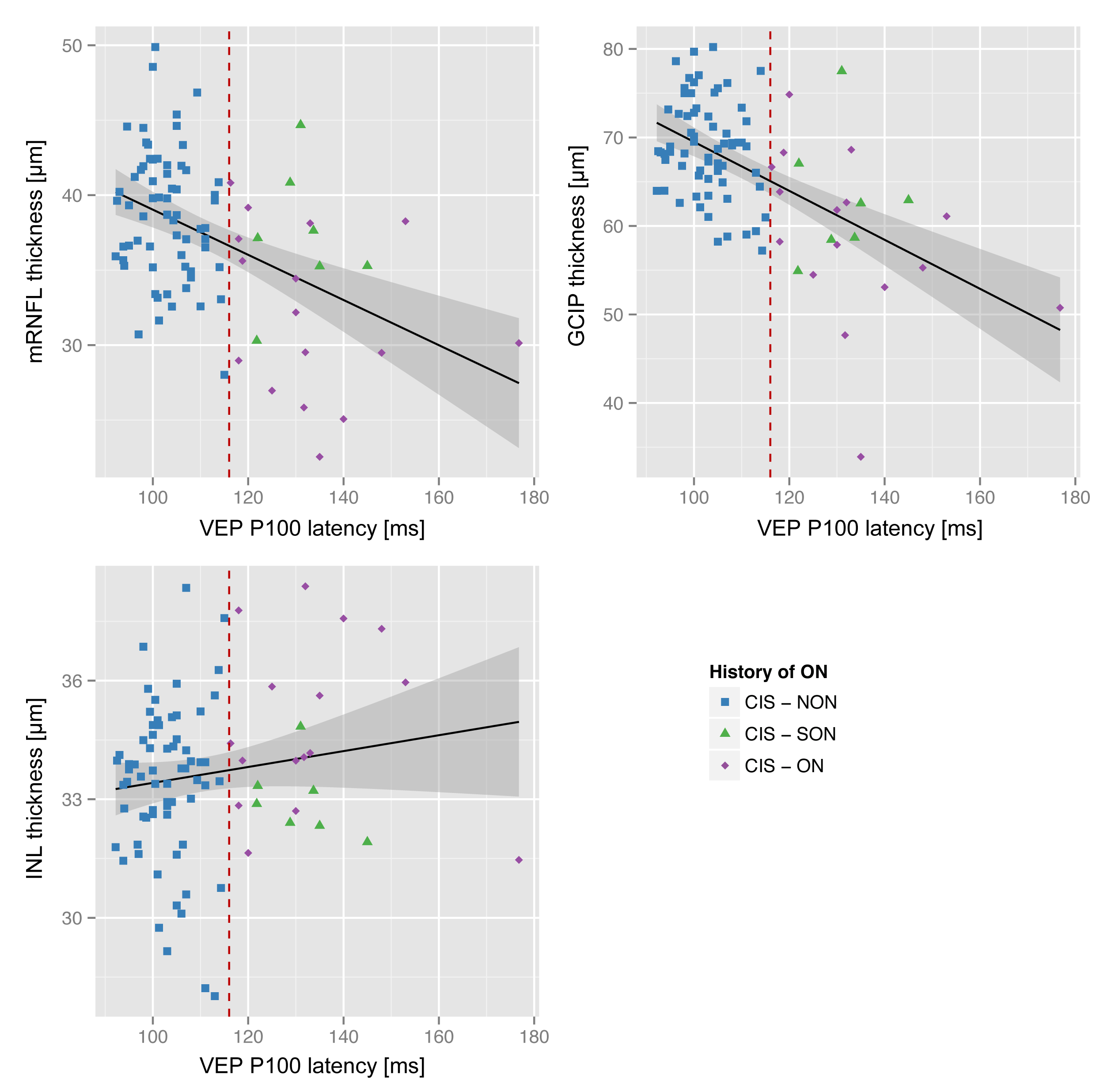 Supplementary Figure 3: Scatterplot for the relationship of time since onset with TMV and GCIP, respectively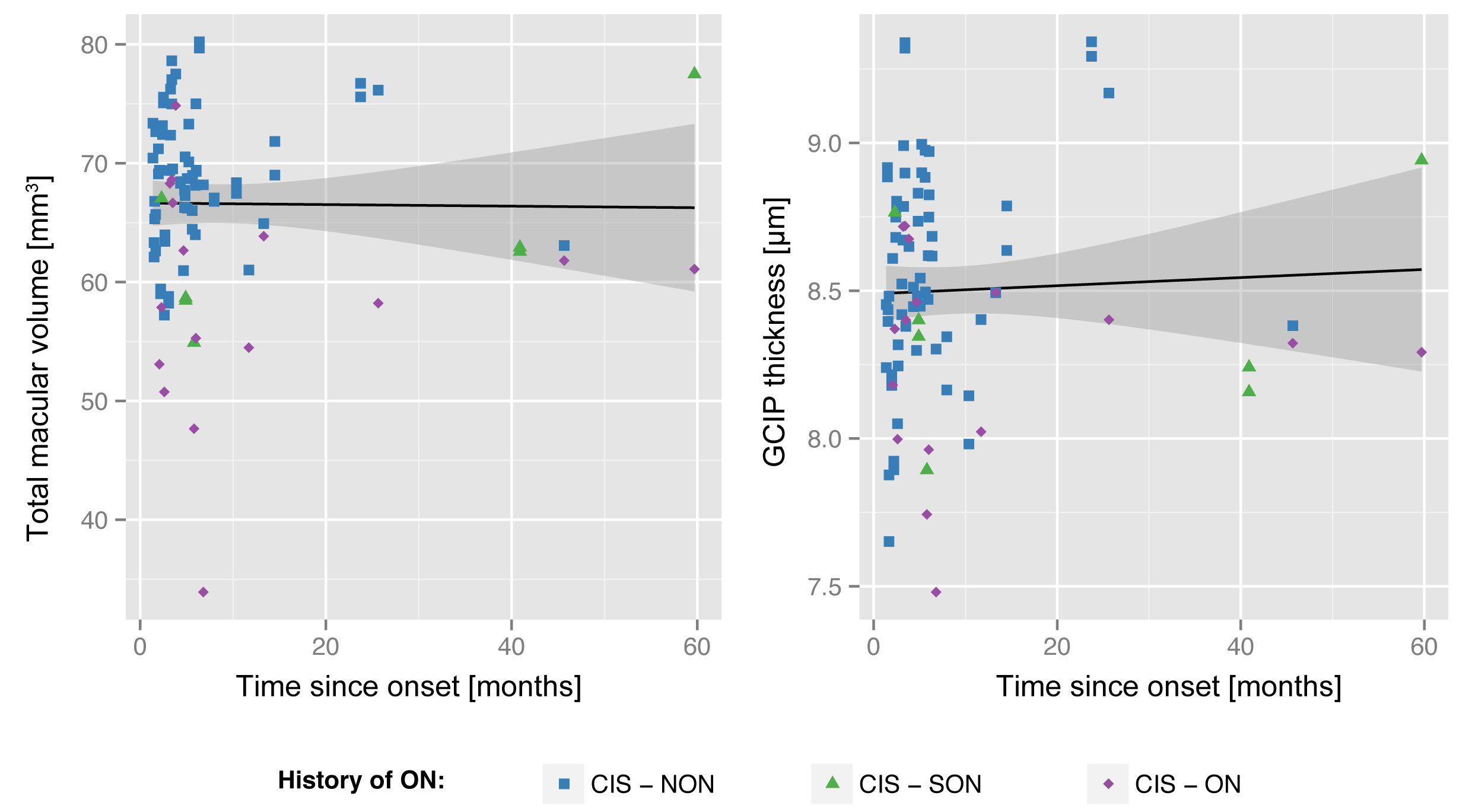 Retinal layerHC (matched to CIS-NON)CIS-NONRegression coefficient a)Standard error a)P-value a)GCL [µm]35.14 (2.94)33.92 (3.57)-1.410.720.051IPL [µm]36.13 (2.93)34.96 (3.19)-1.060.670.110GCIPL [µm]71.27 (4.52)68.88 (5.52)-2.481.120.027Retinal layerHC (matched to CIS-SON)CIS-SONRegression coefficient a)Standard error a)P-value a)GCL [µm]35.50 (2.96)30.10 (3.08)-5.181.760.003IPL [µm]35.95 (2.79)33.05 (4.59)-2.552.200.247GCIPL [µm]71.45 (4.87)63.15 (7.43)-7.623.850.048Retinal layerHC (matched to CIS-ON)CIS-ONRegression coefficient a)Standard error a)P-value a)GCL [µm]35.45 (2.90)26.64 (5.35)-8.991.48<0.001IPL [µm]36.12 (2.97)32.06 (5.06)-4.681.410.009GCIPL [µm]71.57 (4.62)58.69 (9.77)-13.682.64<0.001